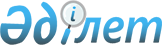 О внесении изменения в приказ Министра здравоохранения и социального развития Республики Казахстан от 18 сентября 2015 года № 733 "Об утверждении Правил допуска иностранных специалистов к клинической практике, за исключением лиц, приглашенных к осуществлению профессиональной медицинской деятельности в Национальном холдинге в области здравоохранения и его дочерних организациях, а также в "Назарбаев Университет" или его медицинских организациях, в медицинских организациях Управления делами Президента Республики Казахстан"
					
			Утративший силу
			
			
		
					Приказ и.о. Министра здравоохранения Республики Казахстан от 26 мая 2017 года № 337. Зарегистрирован в Министерстве юстиции Республики Казахстан 28 июня 2017 года № 15272. Утратил силу приказом Министра здравоохранения Республики Казахстан от 15 декабря 2020 года № ҚР ДСМ-274/2020.
      Сноска. Утратил силу приказом Министра здравоохранения РК от 15.12.2020 № ҚР ДСМ-274/2020 (вводится в действие по истечении десяти календарных дней после дня его первого официального опубликования).
      В соответствии с подпунктом 114) пункта 1 статьи 7 Кодекса Республики Казахстан от 18 сентября 2009 года "О здоровье народа и системе здравоохранения" ПРИКАЗЫВАЮ:
      1. Внести в приказ Министра здравоохранения и социального развития Республики Казахстан от 18 сентября 2015 года № 733 "Об утверждении Правил допуска иностранных специалистов к клинической практике, за исключением лиц, приглашенных к осуществлению профессиональной медицинской деятельности в Национальном холдинге в области здравоохранения и его дочерних организациях, а также в "Назарбаев Университет" или его медицинских организациях, в медицинских организациях Управления делами Президента Республики Казахстан" (зарегистрированный в Реестре государственной регистрации нормативных правовых актов за № 12185, опубликованный в информационно-правовой системе "Әділет" 29 октября 2015 года) следующее изменение: 
      Правила допуска иностранных специалистов к клинической практике, за исключением лиц, приглашенных к осуществлению профессиональной медицинской деятельности в Национальном холдинге в области здравоохранения и его дочерних организациях, а также в "Назарбаев Университет" или его медицинских организациях, в медицинских организациях Управления делами Президента Республики Казахстан, изложить в новой редакции согласно приложению к настоящему приказу.
      2. Комитету охраны общественного здоровья Министерства здравоохранения Республики Казахстан в установленном законодательством порядке обеспечить:
      1) государственную регистрацию настоящего приказа в Министерстве юстиции Республики Казахстан;
      2) в течение десяти календарных дней со дня государственной регистрации настоящего приказа в Министерстве юстиции Республики Казахстан направление его копии в Республиканское государственное предприятие на праве хозяйственного ведения "Республиканский центр правовой информации" для официального опубликования и включения в Эталонный контрольный банк нормативных правовых актов Республики Казахстан;
      3) размещение настоящего приказа на официальном интернет-ресурсе Министерства здравоохранения Республики Казахстан;
      4) в течение десяти рабочих дней после государственной регистрации настоящего приказа в Министерстве юстиции Республики Казахстан представление в Департамент юридической службы Министерства здравоохранения Республики Казахстан сведений об исполнении мероприятий, предусмотренных подпунктами 1), 2) и 3) настоящего пункта.
      3. Контроль за исполнением настоящего приказа возложить на вице-министра здравоохранения Республики Казахстан Цой А.В.
      4. Настоящий приказ вводится в действие по истечении десяти календарных дней после дня его первого официального опубликования. Правила
допуска иностранных специалистов к клинической практике, за исключением лиц, приглашенных к осуществлению профессиональной медицинской деятельности в Национальном холдинге в области здравоохранения и его дочерних организациях, а также в "Назарбаев Университет" или его медицинских организациях, в медицинских организациях Управления делами Президента Республики Казахстан Глава 1. Общие положения
      1. Настоящие Правила допуска иностранных специалистов к клинической практике, за исключением лиц, приглашенных к осуществлению профессиональной медицинской деятельности в Национальном холдинге в области здравоохранения и его дочерних организациях, а также в "Назарбаев Университет" или его медицинских организациях, в медицинских организациях Управления делами Президента Республики Казахстан (далее – Правила) разработаны в соответствии с подпунктом 114) пункта 1 статьи 7 Кодекса Республики Казахстан от 18 сентября 2009 года "О здоровье народа и системе здравоохранения" (далее – Кодекс) и определяют порядок допуска иностранных специалистов к осуществлению клинической практики в организациях здравоохранения Республики Казахстан.
      2. В настоящих Правилах используются следующие основные понятия:
      клиническая практика (работа с пациентами) - профессиональная медицинская деятельность, осуществляемая специалистами со средним или высшим медицинским образованием;
      оценка профессиональной подготовленности и подтверждения соответствия квалификации специалистов (далее – Оценка) – процедура оценки знаний и навыков, проводимая в целях подтверждения соответствия квалификации специалиста требованиям профессионального стандарта в области здравоохранения;
      сертификат специалиста (далее – сертификат) - документ установленного образца, наделяющий физическое лицо правом соответствия клинической специальности и допуска его к клинической практике (работе с пациентами); 
      сертификация - обязательная процедура для определения соответствия медицинских работников клинической специальности и допуска их к клинической практике (работе с пациентами) с выдачей им соответствующего сертификата специалиста; 
      иностранный специалист – физическое лицо, имеющее медицинское образование, претендующее на получение сертификата специалиста в соответствии с требованиями настоящих Правил, за исключением лиц, приглашенных к осуществлению профессиональной медицинской деятельности в Национальном холдинге в области здравоохранения и его дочерних организациях, а также в "Назарбаев Университет" или его медицинских организациях, в медицинских организациях Управления делами Президента Республики Казахстан.
      3. Иностранные специалисты допускаются к клинической практике на территории Республики Казахстан по медицинским специальностям, в соответствии с приказом Министра здравоохранения Республики Казахстан от 24 ноября 2009 года № 774 "Об утверждении номенклатуры медицинских и фармацевтических специальностей" (зарегистрированный в Реестре государственной регистрации нормативных правовых актов за № 5885).  Глава 2. Порядок допуска иностранных специалистов к клинической практике, за исключением лиц, приглашенных к осуществлению профессиональной медицинской деятельности в Национальном холдинге в области здравоохранения и его дочерних организациях, а также в "Назарбаев Университет" или его медицинских организациях, в медицинских организациях Управления делами Президента Республики Казахстан
      4. Иностранные специалисты для прохождения сертификации предоставляют в территориальные департаменты Комитета охраны общественного здоровья Министерства здравоохранения Республики Казахстан (далее – территориальные департаменты) следующие документы:
      1) заявление о выдаче сертификата специалиста по форме согласно приложению 1 к настоящим Правилам;
      2) документ, удостоверяющий личность заявителя; 
      3) удостоверение о признании и (или) нострификации документов об образовании, об окончании интернатуры или резидентуры либо клинической ординатуры (при их наличии) по заявляемой специальности на территории Республики Казахстан, выданное в соответствии с Правилами признания и нострификации документов об образовании, утвержденными приказом Министра образования и науки Республики Казахстан от 10 января 2008 года № 8 (зарегистрированный в Реестре государственной регистрации нормативных правовых актов за № 5135); 
      4) документ, подтверждающий осуществление клинической практики по заявляемой специальности, выданный в стране проживания иностранного специалиста; 
      5) документы, подтверждающие прохождение повышения квалификации по заявляемой специальности за последние пять лет, в общем объеме не менее 108 часов; 
      6) документ, подтверждающий трудовую деятельность, в соответствии со статьей 35 Трудового кодекса Республики Казахстан;
      7) документ, подтверждающий об отсутствии у иностранного специалиста административных и уголовных правонарушений и (или) лишения (запрещения) заниматься медицинской деятельностью; 
      8) разрешение на привлечение иностранной рабочей силы, выданное работодателю (организация здравоохранения), местным исполнительным органом областей, городов республиканского значения и столицы; 
      9) свидетельство о перемене фамилии, имени, отчества (при его наличии) или о заключении брака или о расторжении брака, для лиц, изменивших фамилию, имя или отчество (при его наличии) после получения документов об образовании;
      10) положительный результат Оценки, проводимый в соответствии с Правилами оценки профессиональной подготовленности и подтверждения соответствия квалификации специалистов в области здравоохранения, утвержденными приказом Министра здравоохранения и социального развития Республики Казахстан от 28 мая 2015 года № 404 (зарегистрированный в Реестре государственной регистрации нормативных правовых актов за № 11449).
      Документ, предусмотренный в подпункте 4) настоящего пункта не предоставляется лицами, впервые приступающими на работу.
      Документ, предусмотренный в подпункте 5) настоящего пункта не предоставляется лицами до истечения пяти лет со дня окончания учебного заведения.
      Лица, имеющие перерыв трудовой деятельности по заявляемой специальности более пяти лет, для получения сертификата проходят повышение квалификации по заявляемой специальности в общем объеме не менее 216 часов.
      В документе, предусмотренном в подпункте 5) настоящего пункта в случае отсутствия указания часов, расчет проводится в соответствии с пунктом 15 Правил повышения квалификации и переподготовки медицинских и фармацевтических кадров, а также квалификационных требований к организациям, реализующим программы дополнительного медицинского и фармацевтического образования, утвержденными приказом исполняющего обязанности Министра здравоохранения Республики Казахстан от 11 ноября 2009 года № 691 (зарегистрированный в Реестре государственной регистрации нормативных правовых актов за № 5904).
      Документ, предусмотренный в подпункте 6) настоящего пункта не предоставляется лицами, впервые приступающими на работу по окончанию учебного заведения.
      Документ, предусмотренный в подпункте 8) настоящего пункта не предоставляется иностранными специалистами, постоянно проживающими в Республике Казахстан, а также иностранными работниками, являющимися гражданами государств-участников Договора о Евразийском экономическом союзе от 29 мая 2014 года.
      Документ, предусмотренный в подпункте 10) настоящего пункта не предоставляется иностранными гражданами из стран организаций экономического сотрудничества и развития при условии наличия лицензии либо иного документа, подтверждающего занятие медицинской деятельностью.
      Документы, за исключением заявления указанного в подпункте 1) настоящего пункта, представляются ввиде копии с оригиналом для сверки, после чего оригинал документа возвращается иностранному специалисту, в случае непредставления оригинала документов для сверки предоставляются нотариально засвидетельствованные копии. 
      К документу, выданному на иностранном языке, дополнительно предоставляется нотариально заверенный перевод на казахском и русском языках.
      5. При положительном рассмотрении документов, представленных иностранным специалистом, сертификат выдается территориальным департаментом сроком на пять лет, по форме согласно приложению 2 к настоящим Правилам. 
      Срок получения сертификата составляет десять рабочих дней с момента регистрации документов, указанных в пункте 4 настоящих Правил. 
      В случае установления факта неполноты представленных документов или несоответствия требованиям пункта 4 настоящих Правил, территориальным департаментом в течение двух рабочих дней направляется мотивированный отказ в выдаче сертификата.
      Решение о выдаче сертификата оформляется приказом руководителя территориального департамента.
             В________________________________________________________________________
                   полное наименование государственного органа)
             от_______________________________________________________________________
                   фамилия, имя, отчество (при его наличии)
      Почтовый адрес _________________________________________________________________
      Контактный телефон _____________________________________________________________
                               Заявление о выдаче сертификата специалиста
             Прошу выдать сертификат специалиста для допуска к клинической практике по
медицинской специальности _______________________________________________________
________________________________________________________________________________
                         (указать медицинскую специальность)
      на территории Республики Казахстан для работы в организации здравоохранения
________________________________________________________________________________
________________________________________________________________________________
                   (указать наименование организации здравоохранения) 
             Сведения об организации здравоохранения:
             1. Форма собственности _____________________________________________________
             2. Адрес организации _______________________________________________________
                               (область, город, район, улица, № дома, телефон)
________________________________________________________________________________
             3. Филиалы, представительства _______________________________________________
                                                 (местонахождение)
             Документы, прилагаемые к заявлению (количество и наименования):
________________________________________________________________________________
________________________________________________________________________________
________________________________________________________________________________
      Иностранный специалист _________________________________________________________
                         (подпись) (фамилия, имя, отчество (при его наличии) 
                                                       "__" ______________ 20__ г.
                                     Сертификат специалиста
      ________________________________________________________________________________
                   (фамилия, имя, отчество (при его наличии)
      действительно получил(-а) настоящий сертификат специалиста для допуска к клинической
практике по специальности
_______________________________________________________________________________.
                         (специальность по номенклатуре)
      Приказ руководителя государственного органа, вынесшего решение о его выдаче
от "____" ___________ 20 ____ года № ________
      Сертификат действителен до "____" ___________ 20____ года
      Регистрационный № ____
      Дата выдачи "____" ___________ 20 ___ года
      Подпись руководителя_____________
      Место печати 
					© 2012. РГП на ПХВ «Институт законодательства и правовой информации Республики Казахстан» Министерства юстиции Республики Казахстан
				
      Исполняющий обязанности
Министра здравоохранения
Республики Казахстан

А. Цой
Приложение
к приказу Министра здравоохранения
Республики Казахстан
от 26 мая 2017 года № 337Утверждены
приказом Министра здравоохранения
и социального развития
Республики Казахстан
от 18 сентября 2015 года № 733Приложение 1
к Правилам допуска иностранных
специалистов к клинической практике,
за исключением лиц, приглашенных
к осуществлению профессиональной
медицинской деятельности в Национальном
холдинге в области здравоохранения и
его дочерних организациях, а также 
в "Назарбаев Университет" или его
медицинских организациях, в медицинских
организациях Управления делами
Президента Республики КазахстанФормаПриложение 2
к Правилам допуска иностранных
специалистов к клинической практике,
за исключением лиц, приглашенных
к осуществлению профессиональной
медицинской деятельности в Национальном
холдинге в области здравоохранения и
его дочерних организациях, а также 
в "Назарбаев Университет" или его
медицинских организациях, в медицинских
организациях Управления делами
Президента Республики КазахстанФорма